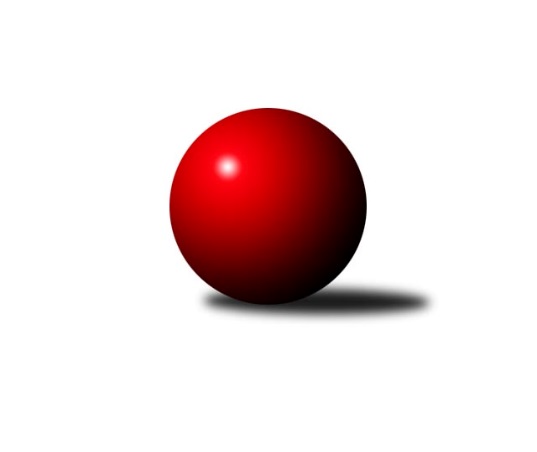 Č.7Ročník 2011/2012	19.11.2011Nejlepšího výkonu v tomto kole: 1753 dosáhlo družstvo: KK Mor.Slávia Brno3. KLZ B 2011/2012Výsledky 7. kolaSouhrnný přehled výsledků:TJ Nový Jičín˝C˝	- TJ Odry ˝A˝	4:2	1530:1517	4.0:4.0	19.11.TJ ČKD Blansko˝B˝	- KK Vyškov˝B˝	5:1	1624:1559	4.5:3.5	19.11.KK Mor.Slávia Brno	- HKK Olomouc ˝B˝	4:2	1753:1696	4.0:4.0	19.11.Tabulka družstev:	1.	HKK Olomouc ˝B˝	6	5	0	1	26.0 : 10.0 	30.0 : 18.0 	 1668	10	2.	KK Mor.Slávia Brno	6	5	0	1	23.5 : 12.5 	25.5 : 22.5 	 1689	10	3.	TJ ČKD Blansko˝B˝	5	3	0	2	13.5 : 16.5 	16.5 : 23.5 	 1474	6	4.	TJ Odry ˝A˝	6	3	0	3	21.0 : 15.0 	27.0 : 21.0 	 1645	6	5.	TJ Jiskra Otrokovice	5	2	1	2	17.0 : 13.0 	26.0 : 14.0 	 1655	5	6.	KK Zábřeh ˝B˝	5	2	1	2	14.0 : 16.0 	22.5 : 17.5 	 1607	5	7.	TJ Nový Jičín˝C˝	5	1	0	4	8.0 : 22.0 	13.0 : 27.0 	 1436	2	8.	KK Vyškov˝B˝	6	0	0	6	9.0 : 27.0 	15.5 : 32.5 	 1574	0Podrobné výsledky kola:	 TJ Nový Jičín˝C˝	1530	4:2	1517	TJ Odry ˝A˝	Kateřina Radinová	 	 205 	 212 		417 	 2:0 	 372 	 	189 	 183		Denisa Honzálková	Jana Hájková	 	 160 	 169 		329 	 0:2 	 363 	 	192 	 171		Jana Frydrychová	Jana Hrňová	 	 173 	 197 		370 	 1:1 	 375 	 	188 	 187		Iveta Babincová	Jana Hrňová	 	 199 	 215 		414 	 1:1 	 407 	 	213 	 194		Věra Ovšákovározhodčí: Nejlepší výkon utkání: 417 - Kateřina Radinová	 TJ ČKD Blansko˝B˝	1624	5:1	1559	KK Vyškov˝B˝	Naděžda Musilová	 	 182 	 234 		416 	 2:0 	 367 	 	175 	 192		Monika Anderová	Nikola Slavíčková	 	 212 	 204 		416 	 1.5:0.5 	 394 	 	212 	 182		Jitka Usnulová	Jindřiška Klimešová	 	 176 	 180 		356 	 0:2 	 398 	 	205 	 193		Jana Nytrová	Lucie Nevřivová	 	 225 	 211 		436 	 1:1 	 400 	 	187 	 213		Pavla Fialovározhodčí: Nejlepší výkon utkání: 436 - Lucie Nevřivová	 KK Mor.Slávia Brno	1753	4:2	1696	HKK Olomouc ˝B˝	Michaela Slavětínská	 	 233 	 233 		466 	 2:0 	 401 	 	214 	 187		Eliška Dokoupilová	Pavlína Březinová	 	 207 	 192 		399 	 0:2 	 419 	 	215 	 204		Libuše Mrázová	Monika Rusňáková	 	 238 	 231 		469 	 2:0 	 438 	 	220 	 218		Jaroslava Havranová	Romana Sedlářová	 	 210 	 209 		419 	 0:2 	 438 	 	218 	 220		Hana Kropáčovározhodčí: Nejlepší výkon utkání: 469 - Monika RusňákováPořadí jednotlivců:	jméno hráče	družstvo	celkem	plné	dorážka	chyby	poměr kuž.	Maximum	1.	Jaroslava Havranová 	HKK Olomouc ˝B˝	434.83	283.6	151.3	2.0	4/4	(471)	2.	Hana Kropáčová 	HKK Olomouc ˝B˝	434.25	293.8	140.4	4.3	4/4	(447)	3.	Michaela Slavětínská 	KK Mor.Slávia Brno	432.78	291.9	140.9	5.9	3/3	(466)	4.	Barbora Divílková  st.	TJ Jiskra Otrokovice	430.00	288.3	141.7	4.1	3/3	(472)	5.	Romana Sedlářová 	KK Mor.Slávia Brno	428.00	287.6	140.4	3.3	3/3	(452)	6.	Monika Rusňáková 	KK Mor.Slávia Brno	424.42	285.4	139.0	5.4	3/3	(473)	7.	Dana Bartolomeu 	TJ Jiskra Otrokovice	419.11	278.2	140.9	5.2	3/3	(443)	8.	Naděžda Musilová 	TJ ČKD Blansko˝B˝	417.88	281.5	136.4	5.3	4/4	(478)	9.	Iveta Babincová 	TJ Odry ˝A˝	416.25	286.0	130.3	6.3	4/5	(442)	10.	Stanislava Ovšáková 	TJ Odry ˝A˝	415.63	284.9	130.8	4.5	4/5	(445)	11.	Martina Ančincová 	TJ Jiskra Otrokovice	415.17	281.5	133.7	6.0	3/3	(421)	12.	Denisa Honzálková 	TJ Odry ˝A˝	415.10	289.9	125.2	7.4	5/5	(452)	13.	Zuzana Ančincová 	TJ Jiskra Otrokovice	414.11	281.3	132.8	9.3	3/3	(455)	14.	Libuše Mrázová 	HKK Olomouc ˝B˝	413.67	290.3	123.3	6.1	3/4	(429)	15.	Monika Anderová 	KK Vyškov˝B˝	411.58	292.0	119.6	8.4	4/4	(446)	16.	Nikola Slavíčková 	TJ ČKD Blansko˝B˝	407.67	280.0	127.7	6.7	3/4	(416)	17.	Helena Sobčáková 	KK Zábřeh ˝B˝	406.75	285.3	121.5	8.0	4/4	(417)	18.	Jana Hrňová 	TJ Nový Jičín˝C˝	405.83	277.3	128.6	6.9	3/3	(462)	19.	Pavlína Březinová 	KK Mor.Slávia Brno	404.50	289.5	115.0	8.8	3/3	(438)	20.	Kamila Chládková 	KK Zábřeh ˝B˝	404.38	282.8	121.6	7.4	4/4	(423)	21.	Eliška Dokoupilová 	HKK Olomouc ˝B˝	402.75	283.0	119.8	10.9	4/4	(441)	22.	Marie Vojtková 	KK Zábřeh ˝B˝	401.25	279.5	121.8	6.0	4/4	(406)	23.	Silvie Horňáková 	KK Zábřeh ˝B˝	401.00	275.0	126.0	6.3	4/4	(422)	24.	Pavla Fialová 	KK Vyškov˝B˝	399.63	287.0	112.6	8.1	4/4	(416)	25.	Jana Frydrychová 	TJ Odry ˝A˝	396.40	278.8	117.6	8.8	5/5	(417)	26.	Kateřina Radinová 	TJ Nový Jičín˝C˝	396.00	289.8	106.3	9.0	2/3	(417)	27.	Šárka Pavlištíková 	TJ Nový Jičín˝C˝	392.75	283.8	109.0	8.3	2/3	(423)	28.	Zita Řehůřková 	TJ ČKD Blansko˝B˝	383.00	279.8	103.3	11.0	4/4	(408)	29.	Jitka Usnulová 	KK Vyškov˝B˝	377.25	275.5	101.8	11.5	4/4	(394)	30.	Jana Nytrová 	KK Vyškov˝B˝	373.00	277.5	95.5	14.7	3/4	(398)	31.	Jindřiška Klimešová 	TJ ČKD Blansko˝B˝	342.17	250.0	92.2	15.8	3/4	(356)	32.	Jana Hájková 	TJ Nový Jičín˝C˝	319.00	235.2	83.8	17.2	3/3	(346)	33.	Eva Birošíková 	TJ Nový Jičín˝C˝	272.50	207.5	65.0	25.5	2/3	(304)		Jitka Žáčková 	KK Mor.Slávia Brno	475.00	318.0	157.0	3.0	1/3	(475)		Hana Jáňová 	KK Zábřeh ˝B˝	458.00	290.0	168.0	1.0	1/4	(458)		Lucie Nevřivová 	TJ ČKD Blansko˝B˝	418.75	297.8	121.0	2.8	2/4	(436)		Věra Ovšáková 	TJ Odry ˝A˝	413.33	281.7	131.7	5.0	3/5	(450)		Běla Omastová 	KK Vyškov˝B˝	402.33	291.7	110.7	11.2	2/4	(417)		Ludmila Tomiczková 	KK Vyškov˝B˝	392.00	276.0	116.0	12.0	1/4	(392)		Jana Vránková 	KK Mor.Slávia Brno	390.00	266.0	124.0	4.0	1/3	(390)		Nikola Kunertová 	KK Zábřeh ˝B˝	368.00	260.0	108.0	12.0	1/4	(371)		Věra Zmitková 	HKK Olomouc ˝B˝	345.00	284.0	61.0	17.0	1/4	(345)		Ludmila Galiová 	TJ Nový Jičín˝C˝	332.00	263.0	69.0	22.0	1/3	(332)Sportovně technické informace:Starty náhradníků:registrační číslo	jméno a příjmení 	datum startu 	družstvo	číslo startu
Hráči dopsaní na soupisku:registrační číslo	jméno a příjmení 	datum startu 	družstvo	Program dalšího kola:8. kolo26.11.2011	so	10:00	TJ Jiskra Otrokovice - TJ Nový Jičín˝C˝	26.11.2011	so	10:00	KK Zábřeh ˝B˝ - KK Mor.Slávia Brno	26.11.2011	so	13:00	HKK Olomouc ˝B˝ - TJ ČKD Blansko˝B˝	Nejlepší šestka kola - absolutněNejlepší šestka kola - absolutněNejlepší šestka kola - absolutněNejlepší šestka kola - absolutněNejlepší šestka kola - dle průměru kuželenNejlepší šestka kola - dle průměru kuželenNejlepší šestka kola - dle průměru kuželenNejlepší šestka kola - dle průměru kuželenNejlepší šestka kola - dle průměru kuželenPočetJménoNázev týmuVýkonPočetJménoNázev týmuPrůměr (%)Výkon3xMonika RusňákováMS Brno4691xKateřina RadinováNový Jičín˝C˝110.984173xMichaela SlavětínskáMS Brno4663xJana HrňováNový Jičín˝C˝110.184145xJaroslava HavranováOlomouc B4383xMonika RusňákováMS Brno109.314694xHana KropáčováOlomouc B4381xLucie NevřivováBlansko B108.724361xLucie NevřivováBlansko B4361xMichaela SlavětínskáMS Brno108.614662xLibuše MrázováOlomouc B4192xVěra OvšákováOptimit Odry108.32407